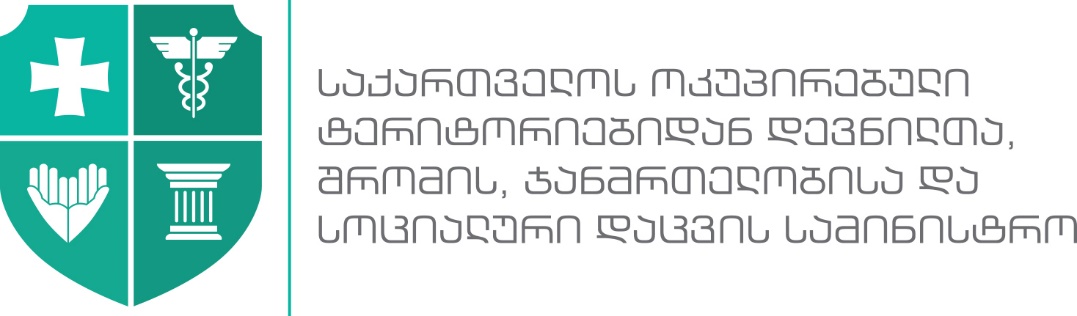 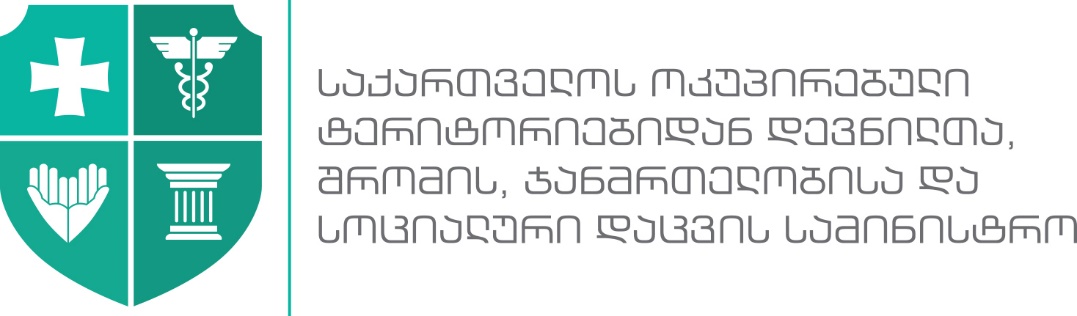 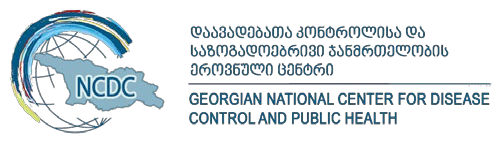 მგზავრების თვითგამოკითხვის კითხვარიფორმის შევსების თარიღი [_D_][_D_]/[_M_][_M_]/[_Y_][_Y_][_Y_][_Y_]სექცია 1: დემოგრაფიული მონაცემებისახელი, გვარი     	 პირადი/პასპორტი ნომერი    		 ტელეფონის ნომერი საქართველოში:    			 დაბადების თარიღი: [_D_][_D_]/[_M_][_M_]/[_Y_][_Y_][_Y_][_Y_]სქესი:              □ მამრ       □ მდედრ საქართველოფაქტიური საცხოვრებელი ადგილი:  	იურიდიული საცხოვრებელი ადგილი:  	ადმინისტრაციული დონე (რეგიონი):  	 ადმინისტრაციული დონე (რაიონი):  	  ჩინეთიფაქტიური საცხოვრებელი ადგილი:  	ადმინისტრაციული დონე (პროვინცია):  	საქმიანობა:□ სტუდენტი                                  □ სამედიცინო მომსახურების მიმწოდებელი□ ცხოველებთან მომუშავე           □ ჯანდაცვის ლაბორატორიის თანამშრომელისხვა:   	სექცია 2: მოგზაურობის შესახებ ინფორმაცია•   გამომგზავრებამდე 14 დღის განმავლობაში იმოგზაურეთ სადმე?□ არა    □ დიახ □ უცნობია      თუ დიახ, დააკონკრეტეთ ადგილი:ქვეყანა                                                ქალაქი                                                თარიღი•   როდის დატოვეთ თქვენი საცხოვრებელი ადგილი ჩინეთში?თარიღი: [_D_][_D_]/[_M_][_M_]/[_Y_][_Y_][_Y_][_Y_]•   როდის ჩახვედით ჩინეთში?  თარიღი: [_D_][_D_]/[_M_][_M_]/[_Y_][_Y_][_Y_][_Y_]•		რა სახის სატრანსპორტო საშუალება გამოიყენეთ ჩინეთამდე მგზავრობისას (მონიშნეთ ყველა გამოყენებული ტრანსპორტი)?□  თვითმრინავი□  მატარებელი□  ავტობუსი□  მეტრო□    ტაქსი□   საკუთარი ავტომობილი□   სხვა:  	1•     რამდენი დღე დაჰყავით ჩინეთში?         	•   ბოლოს როდის გაიარეთ სკრინინგი?□ <24 საათი□ 24-48 სთ□ 48-72 სთ□ >72 სთ•	გამომგზავრებამდე ბოლოს რამდენი ხნით ადრე იყავით საზოგადო თავშეყრის ადგილას?□ <24 საათი□ 24-48 სთ□ 48-72 სთ□ >72 სთ•   იმყოფებოდით თუ არა ოდესმე კარანტინში/თვითიზოლაციაში?□ არა    □ დიახ ( თუ დიახ, მიუთითეთ პერიოდი)  [_D_][_D_]/[_M_][_M_]/[_Y_][_Y_][_Y_][_Y_]- დან[_D_][_D_]/[_M_][_M_]/[_Y_][_Y_][_Y_][_Y_]- მდე•   გქონდათ თუ არა  2020 წლის 10 იანვრიდან შემდეგი სიმპტომები?□ ცხელება□ ხველა□ სუნთვის გაძნელება□ დიარეა•   იმყოფებოდით თუ არა ნებისმიერ  სამედიცინო მომსახურების მიმწოდებელ დაწესებულებაში,ჩინეთში  2020 წლის 10 იანვრიდან?□ არა      □ დიახ    (თუ დიახ, მიუთითეთ მიზეზი)თარიღი:  [_D_][_D_]/[_M_][_M_]/[_Y_][_Y_][_Y_][_Y_]2